Lampiran 19DOKUMENTASIPre-Test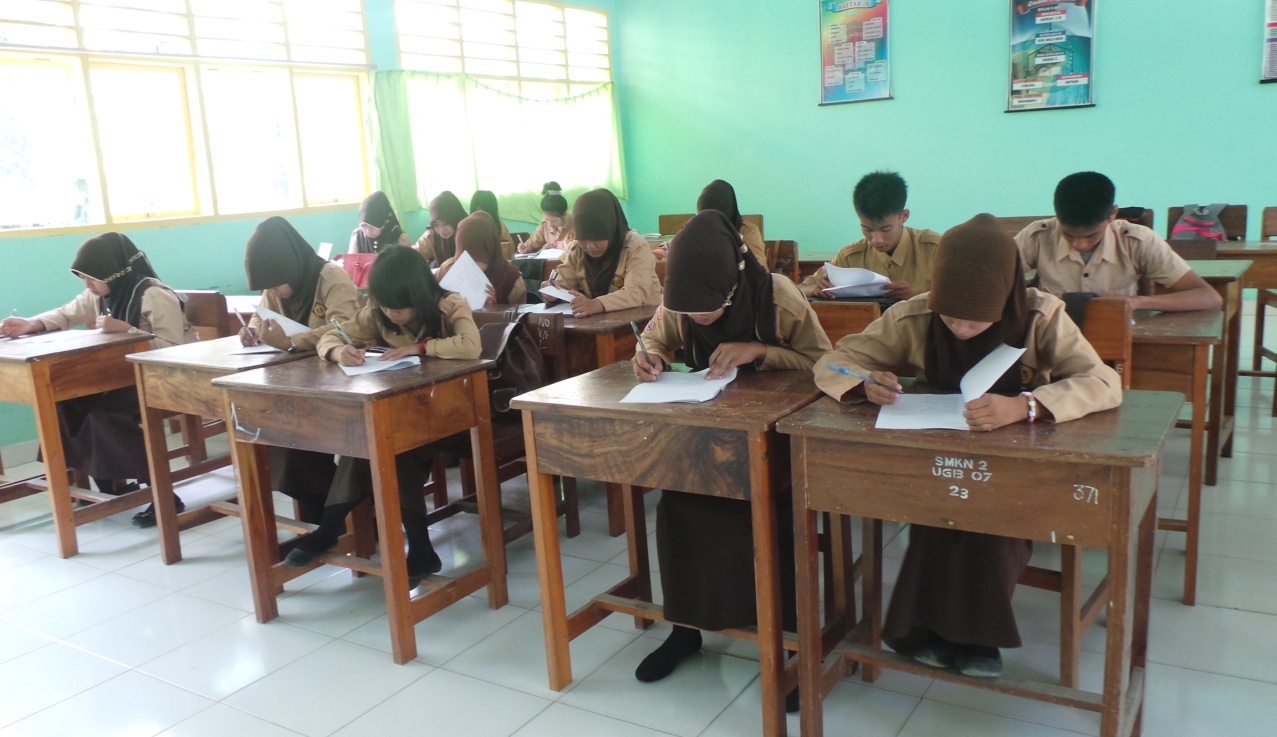 Konseli mengisi angket yang diberikan sebelum perlakuanPemberian Perlakuan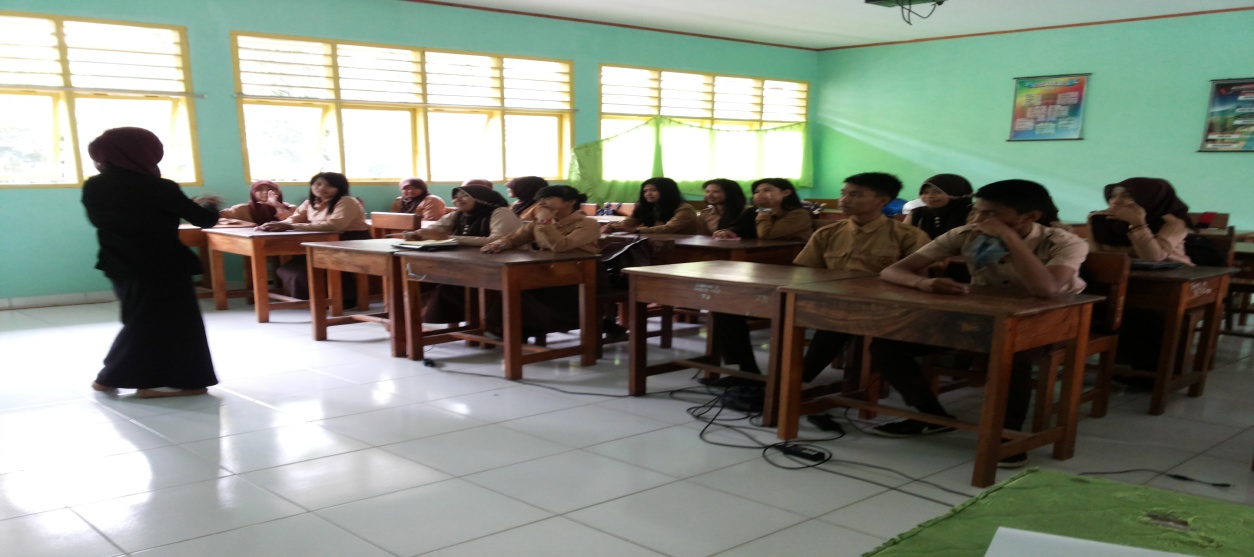 Pemberian Latihan Self Monitoring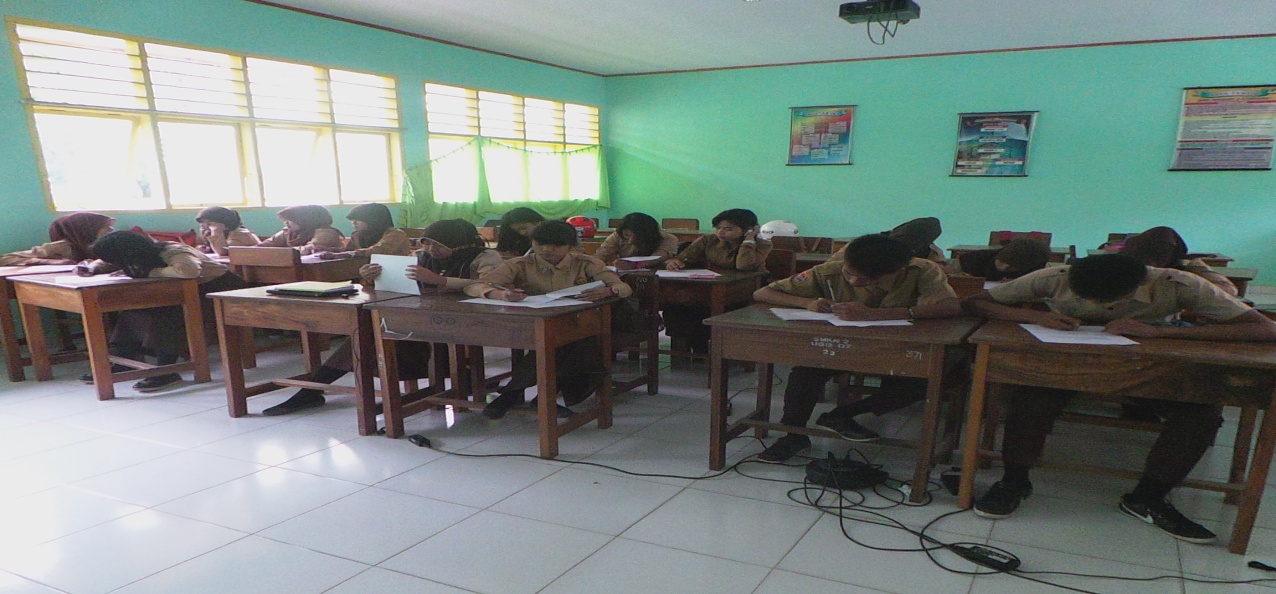 Pengerjaan Lembar Kerja Self Monitoring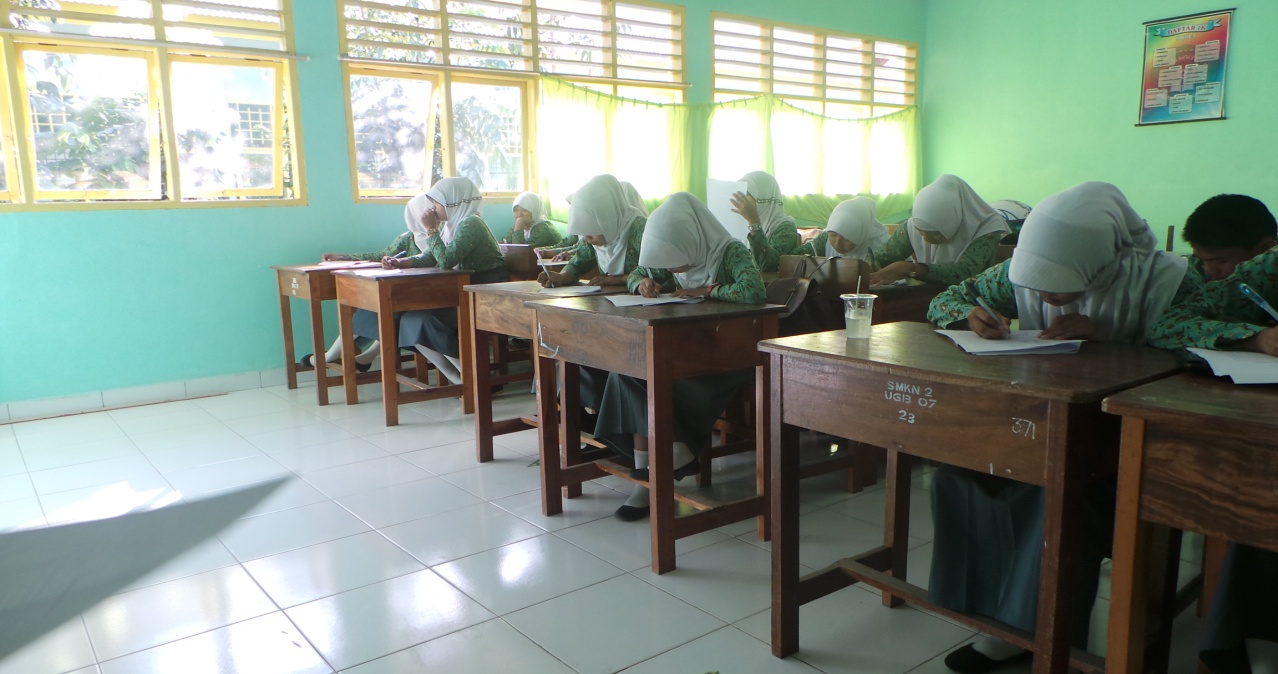 Pengerjaan Lembar Kerja Latihan Stimulus Control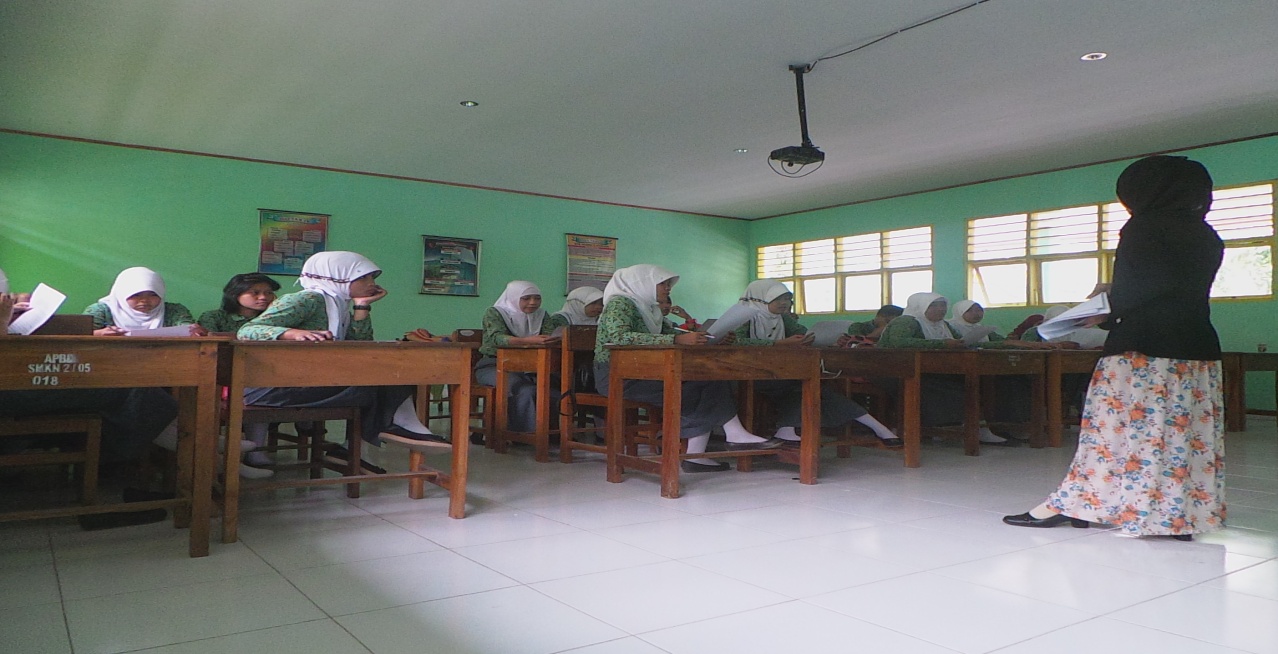 Pemberian Latihan Self RewardPost-Test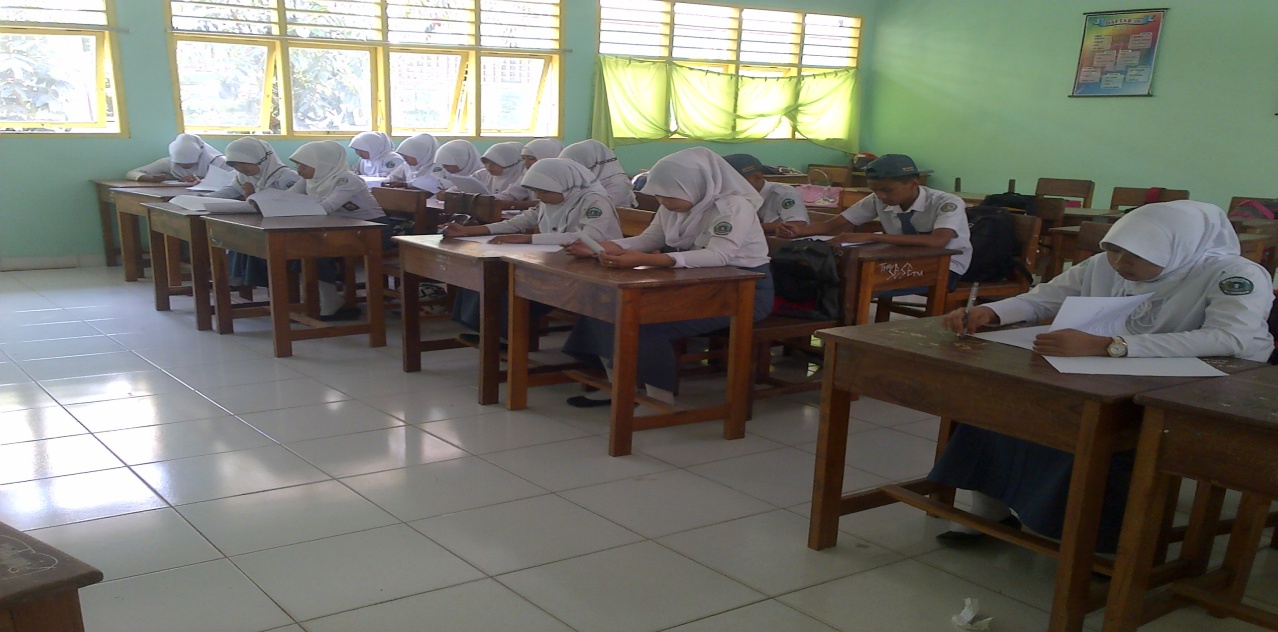 Konseli mengisi angket yang diberikan setelah perlakuan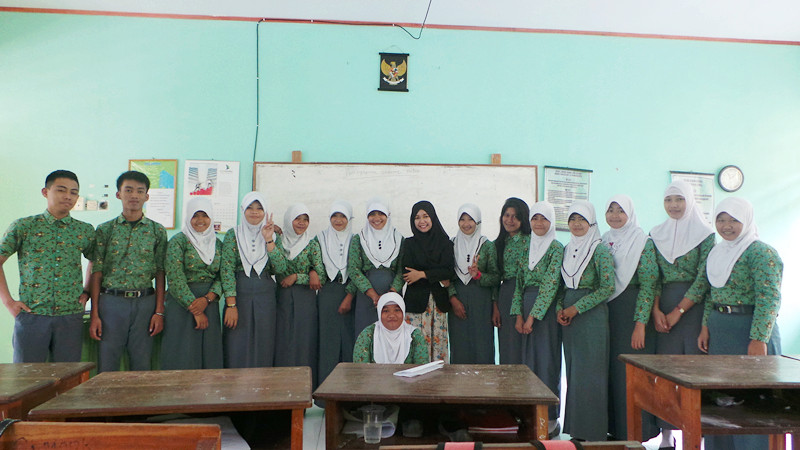 Foto bersama konseli